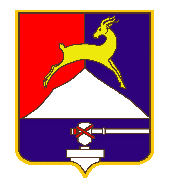 СОБРАНИЕ  ДЕПУТАТОВУСТЬ-КАТАВСКОГО ГОРОДСКОГО ОКРУГАЧЕЛЯБИНСКОЙ ОБЛАСТИВосемнадцатое  заседаниеРЕШЕНИЕОт 25.11.2020 № 135                                                       г. Усть-Катав   О внесении изменений в решение Собрания депутатов Усть-Катавского городского округа  от 26.06.2019 № 60 «Об утверждении Порядка формирования, ведения, дополнения и опубликования Перечня муниципального  имущества Усть-Катавского городского округа, предназначенного для предоставления во владение и (или) в пользование субъектам  малого и среднего предпринимательства и  организациям, образующим инфраструктуру поддержки субъектов малого и среднего предпринимательства»      Руководствуясь федеральными законами от 24.07.2007 №209-ФЗ «О развитии малого и среднего предпринимательства в Российской Федерации», от 06.10.2003 № 131-ФЗ  «Об общих принципах организации местного самоуправления в Российской Федерации», Уставом Усть-Катавского городского округа,  Собрание депутатов РЕШАЕТ:     1. Внести в Порядок формирования, ведения, дополнения и опубликования Перечня муниципального имущества Усть-Катавского городского округа, предназначенного для предоставления во владение и (или) в пользование субъектам малого и среднего предпринимательства и организациям, образующим инфраструктуру поддержки субъектов малого и среднего предпринимательства, утвержденный Решением Собрания депутатов Усть-Катавского городского округа от 26.06.2019  №60, следующие изменения:      1.1. Раздел 1. Общие положения изложить в следующей редакции:       «Настоящий Порядок определяет правила формирования, ведения, дополнения и опубликования Перечня муниципального имущества Усть-Катавского городского округа, предназначенного для предоставления во владение и (или) пользование субъектам малого и среднего предпринимательства и организациям, образующим инфраструктуру поддержки субъектов малого и среднего предпринимательства (далее - Перечень), требования к имуществу, сведения о котором включаются в Перечень, в целях предоставления указанного имущества на долгосрочной основе (в том числе по льготным ставкам арендной платы) субъектам малого и среднего предпринимательства, физическим лицам, не являющимся индивидуальными предпринимателями и применяющим специальный налоговый режим "Налог на профессиональный доход" (далее - физические лица, применяющие специальный налоговый режим), а также организациям, образующим инфраструктуру поддержки субъектов малого и среднего предпринимательства (далее - организации инфраструктуры поддержки).».     1.2. Пункт 2.1. изложить в следующей редакции:     «2.1. В Перечне содержатся сведения о муниципальном имуществе Усть-Катавского городского округа, свободном от прав третьих лиц (за исключением права хозяйственного ведения, права оперативного управления, а также имущественных прав субъектов малого и среднего предпринимательства), предусмотренном частью 1 статьи 18 Федерального закона от 24.07.2007 №209-ФЗ "О развитии малого и среднего предпринимательства в Российской Федерации", предназначенном для предоставления во владение и (или) в пользование на долгосрочной основе (в том числе по льготным ставкам арендной платы) субъектам малого и среднего предпринимательства, физическим лицам, применяющим специальный налоговый режим, а также организациям инфраструктуры поддержки с возможностью отчуждения на возмездной основе в собственность субъектов малого и среднего предпринимательства в соответствии с Федеральным законом от 22.07.2008 №159-ФЗ "Об особенностях отчуждения недвижимого имущества, находящегося в государственной собственности субъектов Российской Федерации или в муниципальной собственности и арендуемого субъектами малого и среднего предпринимательства, и о внесении изменений в отдельные законодательные акты Российской Федерации" и в случаях, указанных в подпунктах 6, 8 и 9 пункта 2 статьи 39.3 Земельного кодекса Российской Федерации.».     1.3. Пункт 2.2.1.изложить в следующей редакции:     «2.2.1. Обеспечения доступности информации об имуществе, включенном в Перечень, для субъектов малого и среднего предпринимательства, физических лиц, применяющих специальный налоговый режим и  организаций инфраструктуры поддержки.».     1.4. Пункт 2.2.2. изложить в следующей редакции:     «2.2.2. Предоставления имущества, принадлежащего на праве собственности Муниципальному образованию "Усть-Катавский городской округ" во владение и (или) пользование на долгосрочной основе (в том числе возмездно, безвозмездно и по льготным ставкам арендной платы) субъектам малого и среднего предпринимательства, физическим лицам, применяющим специальный налоговый режим и организациям инфраструктуры поддержки.».     1.5. Пункт 2.2.3. изложить в следующей редакции:      «2.2.3. Реализации полномочий администрации Усть-Катавского городского округа в сфере оказания имущественной поддержки субъектам малого и среднего предпринимательства и физическим лицам, применяющим специальный налоговый режим.».      2. Опубликовать настоящее решение в газете «Усть-Катавская неделя» и разместить его на официальном сайте администрации Усть-Катавского городского округа www.ukgo.su.     3. Контроль за выполнением настоящего решения возложить на председателя комиссии по финансово-бюджетной и экономической политике С.Н.Федосову.Председатель Собрания депутатовУсть-Катавского городского округа                                             С.Н.Пульдяев   Глава Усть-Катавского городского округа                                                                           С.Д.Семков